السيرة الذاتيةالمعلومات الشخصيةالاسم واللقب: معمر ناصري.تاريخ ومكان الميلاد: 17 فيفري 1978 بئر العاتر- تبسة- الجزائر.التخصص: تاريخ معاصر.العنوان الشخصي: حي الدائرة بئر العاتر 12200 - تبسة.الحالة العائلية: متزوج وأب لطفل.رقم الهاتف: 661.90.20.03 (213+)البريد الإلكتروني: nasrimaamar5@gmail.comالبريد الإلكتروني المهني: nasrimaamar5@univ-adrar.comالمؤهلات العلمية والشهادات:شهادة البكالوريا: سنة 1997، شعبة الآداب والفلسفة.شهادة الليسانس: جوان 2001، قسم التاريخ، جامعة منتوري قسنطينة.شهادة الماستر: جوان 2016، قسم التاريخ الحديث والمعاصر، جامعة تبسة.شهادة الدكتوراه: جانفي 2020، قسم التاريخ المعاصر، جامعة أدرار.الممارسات المهنية:أستاذ تعليم ثانوي منذ سنة 2003.أستاذ تعليم ثانوي مكون منذ سنة 2018.مكلف نائب مدير الدراسات بثانوية فارس الطاهر بئر العاتر 2018/2019.عضو لجنة الخدمات الولائية- تبسة 2015/2019.أستاذ مؤقت بجامعة العربي التبسي تبسة منذ سنة 2016 إلى اليوم.الأنشطة العلميةالأيام الدراسية:الندوة الوطنية التاريخية بجامعة العربي التبسي تبسة يوم 11/12/2017م، عنوان المداخلة: "مظاهرات 11 ديسمبر والموقف الدولي"الندوة الوطنية العلمية التاريخية بجامعة العربي التبسي تبسة حول: كتابة التاريخ الوطني بين الأرشيف الفرنسي والشهادات الحية، عنوان المداخلة: "الأسس المنهجية في إجراء المقابلة الشفوية".الندوة الوطنية العلمية التاريخية بجامعة العربي التبسي تبسة حول: إحياء ذكرى اليوم الوطني للشهيد، عنوان المداخلة: "الوطن والمواطنة وذكرى الشهيد".الندوة الوطنية العلمية التاريخية بجامعة العربي التبسي تبسة حول: إحياء الذكرى الوطنية الثالثة والستون لاندلاع الثورة التحريرية 1954-2017م، مداخلة بعنوان: "الدبلوماسية والإعلام في الثورة التحريرية".الملتقيات الوطنية:الملتقى التكويني الأول لطلبة الدكتوراه بجامعة أحمد دراية أدرار الموسومة بـ: الأمانة العلمية وأخلاقيات البحث العلمي يوم 22 يناير 2017م، عنوان المداخلة: "الممارسات المخالفة للأمانة العلمية وأخلاقيات البحث العلمي".الملتقى الوطني الأول بجامعة أحمد دراية أدرار بعنوان: الرواية الشفوية وأهميتها في كتابة التاريخ المحلي يوم 13 أفريل 2017م، عنوان المداخلة: "الرواية الشفوية بين المشافهة والتدوين (تحويل الرواية الشفهية إلى تاريخ مدون) اجتماع تونس لقادة جيش التحرير 18 سبتمبر 1956م أنموذجا".الملتقى الوطني الرابع لعلوم الإعلام والاتصال بجامعة العربي التبسي تبسة الموسوم بـ: مخاطر الانترنت على الطفل.. معطيات الواقع وتطلعات المستقبل يوم 08/02/2018م، عنوان المداخلة: "الأنترنيت التطور التاريخي المفهوم والماهية".الملتقى الوطني الثالث لطلبة الدكتوراه بجامعة أحمد دراية أدرار بعنوان: التجارب النووية الفرنسية في الجزائر وإشكالية تعويض الضحايا (1960-1967م) يوم 13 فبراير 2018م، عنوان المداخلة: "مخاطر وآثار التلوث الإشعالي على السكان والمحيط الحيوي في الصحراء الجزائرية".الملتقى الوطني بجامعة المسيلة تحت عنوان: الثورة الجزائرية وإشكالية التسليح بين الطموح والواقع يوم 14 فيفري 2018م، عنوان المداخلة: "جهود المنظمة الخاصة في التسليح (1947-1954م) الأوراس أنموذجا".الملتقى الوطني بجامعة باتنة الموسوم بـ: راهن جودة الأداء التدريسي للأستاذ الجامعي يوم 21-22 فيفري 2018م، عنوان المداخلة: "الحرية الأكاديمية في الجامعة الجزائرية (الواقع والمأمول)".الملتقى الوطني الخامس في علوم الإعلام والاتصال بجامعة العربي التبسي تبسة الموسوم بـ: وسائل الإعلام والتحولات الاجتماعية والاقتصادية في الجزائر يوم 12 مارس 2018م، عنوان المداخلة: "التطورات الحاصلة على المجتمع الجزائري إثر التعرض للمضامين الإعلامية –دراسة تاريخية-".الملتقى الوطني الأول بجامعة صالح بوبنيدر قسنطينة 03 حول: المناطق الحدودية للجزائر: واقع التنمية ومتطلبات الأمن القومي يوم 24-25 أفريل 2018م، عنوان المداخلة: "عوائق التنمية في المناطق الحدودية".الملتقى الوطني الثالث بجامعة أحمد دراية أدرار بعنوان: النخب المثقفة ودورها في الحركة الوطنية والثورة التحريرية يوم 08 ماي 2018م، عنوان المداخلة: "الأمير خالد (آراء ومواقف)".الملتقى الوطني بجامعة أحمد دراية أدرار الموسوم بـ: التفجيرات النووية الفرنسية بالصحراء الجزائرية: التأثيرات الصحية النفسية والإيكولوجية يوم 13 فيفري 2019م، عنوان المداخلة: "التجارب النووية الفرنسية في الصحراء الجزائرية من خلال جريدة العمل التونسية (الأرشيف الوطني التونسي)".الملتقى الوطني الأول في الأنثروبولوجيا بجامعة العربي التبسي تبسة الموسوم بـ: التراث الشعبي ودوره في تثبيت القيم الثقافية والوطنية يوم 26 أفريل 2018م، عنوان المداخلة: "التراث الشعبي ودوره في تثبيت القيم".الملتقيات الدولية:المؤتمر الدولي الثاني بجامعة سوسة الجمهورية التونسية حول: التراث والتنمية أيام 25-26-27 مارس 2018م، عنوان المداخلة: "التراث الشفهي بين العقل والنقل (الشهادات الحية ودورها في كتابة تاريخ الثورة الجزائرية) أنموذجا".المؤتمر الدولي بجامعة العربي التبسي تبسة حول: العنف في البيئة المدرسية والجامعية يوم 29-30 أفريل 2018م، عنوان المداخلة: "ممارسة العنف في البيئة المدرسية بين الاختيار والإجبار".المؤتمر الدولي جامعة سوسة الجمهورية التونسية حول: تطور الأسرة في الوطن العربي عبر العصور أيام 27-28-29 سبتمبر 2018م، عنوان المداخلة: "دور الأسرة الجزائرية خلال الثورة التحريرية (1954-1962م)".المؤتمر الدولي الأول بالجمهورية التونسية حول: التراث المعماري والعمراني بمنطقة البحر الأبيض المتوسط أيام 18-19-20 نوفمبر 2018م، عنوان المداخلة: "المدن العتيقة بالجزائر بين الأزمة وتدخلات الفاعلين والتنمية مدينة تيفاست (أنموذجا)".الملتقى الدولي بجامعة وهران 02 حول: مخطوطات العقائد وعلم الكلام والفلسفة في المغرب العربي الكبير أيام 15-16-17 ديسمبر 2018م، عنوان المداخلة: "الطلبة الجزائريون في المؤسسات والمراكز التعليمية بتونس خلال النصف الأول من القرن العشرين".الملتقى الدولي الثالث بالجمهورية التونسية حول: التراث والسياحة الثقافية والبديلة يوم 25-26 مارس 2019م، عنوان المداخلة: "التراث الأثري في الجزائر وعلاقته بالتنمية (مدينة تبسة أنموذجا) الجزائر"النشر العلمي:مقال في مجلة الرسالة للدراسات والبحوث الإنسانية الصادرة عن جامعة العربي التبسي تبسة العدد السابع، جوان 2018م، تحت عنوان: "نماذج من الإستراتيجية الفرنسية ضد الثورة التحريرية بمنطقة الأوراس (1954-1956م)".مقال في مجلة السياق الدولية الصادرة عن جامعة غرداية، تحت عنوان: "المدن العتيقة في الجزائر بين الأزمة وتدخلات الفاعلين والتنمية مدينة تيفاست (أنموذجا)".مقال في مجلة العلوم الإنسانية والاجتماعية الصادرة عن جامعة العربي بن مهيدي أم البواقي المجلد 06، العدد 02، ديسمبر 2019م، تحت عنوان: "التسليح والتموين قبل إندلاع الثورة (1947-1954م) الأوراس أنموذجا".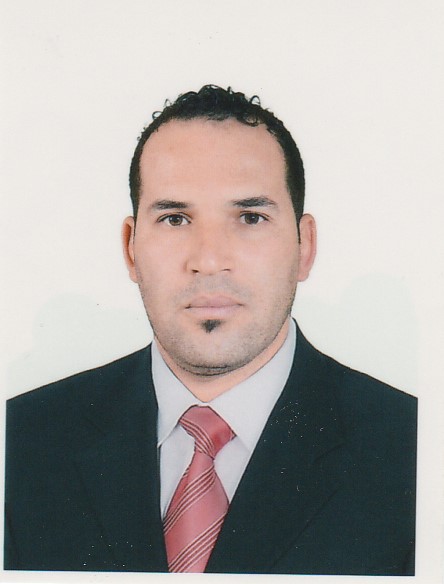 